Aftercare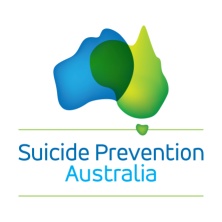 POLICY POSITION STATEMENTfebruary 2020PositionA person surviving a suicide attempt is at heightened risk of a future attempt, particularly in the first six months after the attempt was made.Governments should invest in universal aftercare, where all people who have survived a suicide attempt, presented to hospital, GP or other government service following an attempt receives at least three months of follow up support.The National Mental Health Commission to undertake evaluation of aftercare services in Australia and deliver a report by 2021 to address the current gaps in evidence for effective aftercare services.Context and commentaryA suicide attempt is the strongest risk factor for subsequent suicide, and the risk for suicide after an attempt is significantly elevated compared to the general population.   Despite this, the follow-up or ‘aftercare’ provided to people who are known to have attempted suicide is patchy at best. Our emergency departments and other acute care settings are overstretched, with demand for services often exceeding the resources available.Australia requires a robust, high quality, coordinated approach to improving the care of people after a suicide attempt.  Evidence informs us that people who have been provided with appropriate aftercare after a suicide attempt are less likely to die by suicide,. Every person who has survived a suicide attempt or has presented to an emergency department with suicidal behaviours should be proactively provided with aftercare support. What does effective aftercare look like?Effective aftercare should involve both immediate and continuous support.Brief interventions and case management models have been found to be effective in reducing repeat suicide attempts, with key components to effective aftercare identified as timeliness, quality, and human connection established with the person who has attempted and their carers,2 One-off, digitally based and impersonal methods of aftercare, however, less effective in reducing individual risk of repeat self-harm behaviours or suicide attempts as evidence reports significantly higher preferences for face-to-face contact as the primary contact2.Effective aftercare should include components of outreach (e.g. contact within 24 hours of discharge and brief contact intervention), solution-focused counselling, involvement of families and carers in treatment and discharge plans, continuity of care, and include both clinical and non-clinical components,2.Aftercare programs with the capacity to provide high quality support for attempt survivors already exist in Australia. Beyond Blue’s Way Back Support Service provides non-clinical, one-on-one care to guide people safely through the critical risk period of up to 3 months. In Victoria, the Hospital Outreach Post-suicidal Engagement (HOPE) program also provides intensive support following discharge, with first contact made within 24 hours from the patient leaving hospital and continuing for up to 3 months.  A best practice universal aftercare program would encompass the elements of existing initiatives, while also ensuring that people are connected to these services prior to discharge. Commonwealth, State and Territory Governments should put in place universal aftercare: where anyone who presents to a hospital, GP or other government service following an attempt receives at least three months of follow up support given the high risk period post discharge. This is a commitment already recognised in the Fifth National Mental Health and Suicide Prevention Plan, and agreed to by all Australian Health Ministers.Aftercare should be accessible by all people who survive a suicide attempt including people who present to emergency departments with suicidal behaviours.The need to evaluate aftercare servicesThe Evidence Check commissioned by the NSW Ministry of Health identified an absence of thorough evaluations of aftercare services in Australia2. Without such evidence, we are unable to determine the efficacy of services being provided and disaggregate consumer experience by priority populations who are disproportionately at higher risk of suicidality e.g. Aboriginal and Torres Strait Islander peoples, LGBTQI communities, veterans and males,2.Research into the efficacy of aftercare services among priority populations is crucial if we are to effectively target suicide prevention efforts and reduce suicide within these communities.  Without robust evaluation of aftercare services, it is difficult to identify the components of effective care and how to tailor them to meet the needs of diverse population groups. The National Mental Health Commission are best placed to be tasked with researching and evaluating the efficacy of aftercare services, including particular attention on priority population groups, and deliver a publicly available report by 2021 to provide an evidence base for the further development of aftercare services.This position paper was adopted by the Suicide Prevention Australia Board on XX MONTH YEAR.